Pour la comprendre, pense que seul le début est important…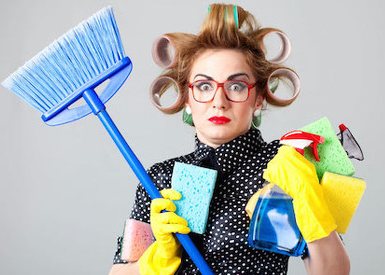 La directrice m’a dit qu’il lui fallait un bon AVOCAT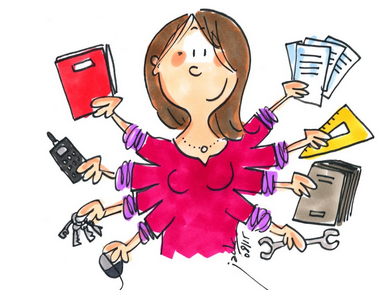 Avec lui, je n’y comprends rien… C’est le monde à l’envers….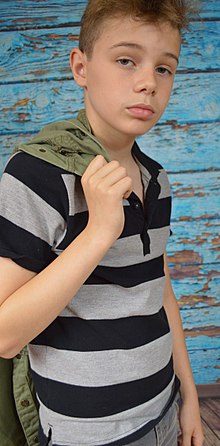 La maîtresse d’à côté m’a dit qu’à son époque, ça aurait tout été filmé… Et qu’en reprenant la CASSETTE on aurait tout de suite compris !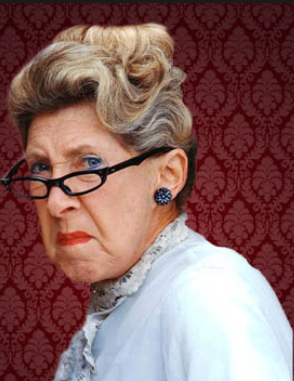 La secrétaire aime beaucoup parlé avec des images…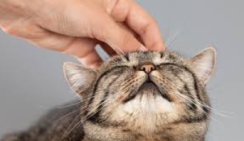 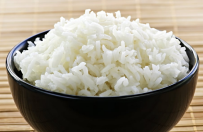 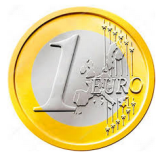 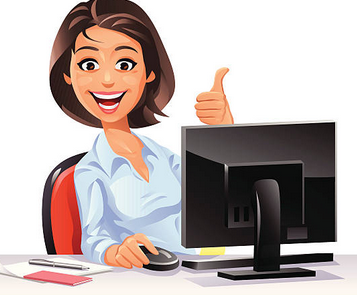 